Adresse aux parents d’élèvesMadame, Monsieur,Les enseignant·es d’EPS s’adressent à vous car nous pensons indispensable de développer l’EPS et le sport scolaire au sein du système éducatif. Nos élèves, vos enfants, y apprennent beaucoup, y trouvent souvent du plaisir, de l’estime d’eux·elles-mêmes, etc…Actuellement, la sédentarité se développe (écrans, confinement…) et entraîne des problèmes de santé. Seule la classe de 6ème dispose de 4 heures d’EPS hebdomadaire à l’emploi du temps, il n’y a que 3 heures sur les autres classes de collège et 2 heures en lycée (il faut déduire les temps de vestiaires, de déplacement, dans des installations souvent peu adaptées et avec des effectifs très chargés). Plusieurs rapports parlementaires récents proposent l’augmentation des horaires d’EPS pour aller vers les 4 heures hebdomadaires sur toute la scolarité, l’amélioration des équipements sportifs, mais ne sont pas encore entendus par les décideurs.Les Jeux Olympiques et Paralympiques se préparent dans notre pays. Pour nous, s’ils doivent être une fête du sport, ils doivent aussi permettre des retombées pour améliorer la pratique sportive de tous·tes les élèves sur tout le territoire.C’est pourquoi nous vous invitons, si vous partagez la nécessité de développer l’EPS et le sport scolaire dans le système éducatif, à signer et diffuser la pétition que nous portons à votre connaissance.Pour signer en ligne, la pétition est hébergée sur le site Change.org :https://www.change.org/p/pour-une-jeunesse-plus-sportive-tout-commence-%C3%A0-l-ecole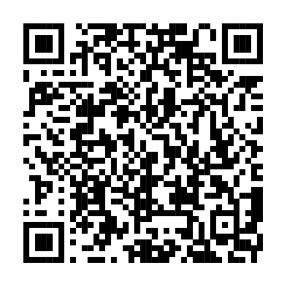 Nous vous remercions de votre attention et de votre engagement,Le syndicat National de l’Education Physique - Fédération Syndicale UnitaireOu La section syndicale du SNEP-FSU (et l’équipe EPS) du NOM et COMMUNE de l’établissementne pas jeter sur la voie publique - imprimé par nos soinsAdresse aux parents d’élèvesMadame, Monsieur,Les enseignant·es d’EPS s’adressent à vous car nous pensons indispensable de développer l’EPS et le sport scolaire au sein du système éducatif. Nos élèves, vos enfants, y apprennent beaucoup, y trouvent souvent du plaisir, de l’estime d’eux·elles-mêmes, etc…Actuellement, la sédentarité se développe (écrans, confinement…) et entraîne des problèmes de santé. Seule la classe de 6ème dispose de 4 heures d’EPS hebdomadaire à l’emploi du temps, il n’y a que 3 heures sur les autres classes de collège et 2 heures en lycée (il faut déduire les temps de vestiaires, de déplacement, dans des installations souvent peu adaptées et avec des effectifs très chargés). Plusieurs rapports parlementaires récents proposent l’augmentation des horaires d’EPS pour aller vers les 4 heures hebdomadaires sur toute la scolarité, l’amélioration des équipements sportifs, mais ne sont pas encore entendus par les décideurs.Les Jeux Olympiques et Paralympiques se préparent dans notre pays. Pour nous, s’ils doivent être une fête du sport, ils doivent aussi permettre des retombées pour améliorer la pratique sportive de tous·tes les élèves sur tout le territoire.C’est pourquoi nous vous invitons, si vous partagez la nécessité de développer l’EPS et le sport scolaire dans le système éducatif, à signer et diffuser la pétition que nous portons à votre connaissance.Pour signer en ligne, la pétition est hébergée sur le site Change.org :https://www.change.org/p/pour-une-jeunesse-plus-sportive-tout-commence-%C3%A0-l-ecoleNous vous remercions de votre attention et de votre engagement,Le syndicat National de l’Education Physique - Fédération Syndicale UnitaireOu La section syndicale du SNEP-FSU (et l’équipe EPS) du NOM et COMMUNE de l’établissementne pas jeter sur la voie publique - imprimé par nos soins